The human body is ______ waterThe _____________ clearly with 90% water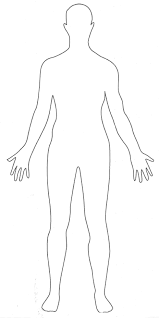 Blood is ___% waterIf you use 1% of your body's water, you feel ________If you use 5% of your body's water, you will _________________If you lose _____% of your body's water, you will not be able to moveLosing 12% of your body's water results in _________Most people can exist for over a month without food, but less than a __________without water.Even MILD dehydration will slow down one's metabolism by _____%.One glass of water will shut down midnight hunger pangs for almost ____% of the dieters studied in a University of Washington study._______________, the #1 trigger of daytime fatigue.Preliminary research indicates that 8-10 glasses of water a day could significantly ease ______ and ______ pain for up to 80% of sufferers.A mere ___% drop in body water can trigger fuzzy, short-term memory, trouble with basic math, and difficulty focusing on the computer screen or on a printed page.Drinking ___glasses of water daily decreases the risk of colon cancer by ___%, plus it can slash the risk of breast cancer by _____%, and one is ____% less likely to develop bladder cancer.The human body is ______ waterThe _____________ clearly with 90% waterBlood is ___% waterIf you use 1% of your body's water, you feel ________If you use 5% of your body's water, you will _________________If you lose _____% of your body's water, you will not be able to moveLosing 12% of your body's water results in _________Most people can exist for over a month without food, but less than a __________without water.Even MILD dehydration will slow down one's metabolism by _____%.One glass of water will shut down midnight hunger pangs for almost ____% of the dieters studied in a University of Washington study._______________, the #1 trigger of daytime fatigue.Preliminary research indicates that 8-10 glasses of water a day could significantly ease ______ and ______ pain for up to 80% of sufferers.A mere ___% drop in body water can trigger fuzzy, short-term memory, trouble with basic math, and difficulty focusing on the computer screen or on a printed page.Drinking ___glasses of water daily decreases the risk of colon cancer by ___%, plus it can slash the risk of breast cancer by _____%, and one is ____% less likely to develop bladder cancer